T.C.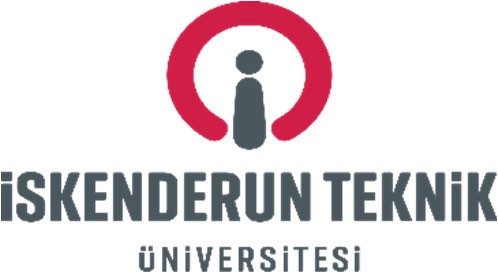 İSKENDERUN TEKNİK ÜNİVERSİTESİ MÜHENDİSLİK VE DOĞA BİLİMLERİ FAKÜLTESİ MAKİNE MÜHENDİSLİĞİ BÖLÜMÜSTAJ BAŞVURU FORMUSTAJYER ÖĞRENCİ BİLGİLERİYukarıda  kimlik  bilgileri  yazılı Makine Mühendisi Bölümü öğrencisinin	(yukarıda işaretlenen) iş günükadar staj yapması gerekmektedir. Staj yerinin Meslek alanını ilgilendirir bir işyeri olması gerekmektedir. 5510 Sayılı Sosyal Sigortalar ve Genel Sağlık Sigortası Kanununun 87. Maddesi gereğince “İş Kazası ve Meslek Hastalığı Sigortası” üniversitemiz tarafından yaptırılacak ve staj süresince primi ödenecektir. Bölümümüzde her bir staj 20 iş günü süreli yapılır. Staj kapsamında, aşağıda verilen zorunlu konuların yapılabilmesi stajın kabulü için şarttır.Staj zorunlu konuları:Talaşlı İmalat (Atölye Stajı)Fabrika organizasyonu ve İşletme (Fabrika Organizasyonu Stajı)KURUM / KURULUŞ BİLGİLERİSTAJ KOMİSYON ONAYITelefon: 0 (326) 613 56 00; Fax: 0 (326) 613 56 13; Web: www.iste.edu.tr;Adres: Mühendislik ve Doğa Bilimleri Fakültesi, İSTE Rektörlüğü Merkez Kampüs – İskenderun / HATAYAdı SoyadıÖğrenci NoStaj Dönemi􀀀 I. Staj (20 iş günü)	􀀀 II. Staj (20 iş günü)(Atölye Stajı)	(Organizasyon Stajı)􀀀 I. ve II. Staj Birlikte (40 iş günü)(Ara vermeden staj yapılacaklar için)Doğum TarihiT.C. - Yabancı Kimlik No:Cep Telefonu: 5...E-posta:Cep Telefonu: 5...E-posta:İkametgâh Adresi:İkametgâh Adresi:Öğrenci İmzaAdıAdresiÖğrencinin Staja Kabul Edildiği Tarih Aralığı(Yazılan günler de dahil olmak üzere)Yukarıda kimlik bilgileri yer alan öğrencinin belirtilen tarihler arasında staj yapması uygundur.Ad-Soyad / Ünvan / Tarih, İmza ve KaşeStaj Komisyonu DeğerlendirmesiStaj Komisyonu DeğerlendirmesiStaj Komisyonu DeğerlendirmesiStaj Komisyonu TemsilcisiAdı-Soyad/ Ünvan / Tarih-İmza􀀀	Uygundur􀀀	Uygun Değildir􀀀 Diğer:􀀀	Uygundur􀀀	Uygun Değildir􀀀 Diğer: